ATLANTIC VERTIGO O`PRO MP 080 F220-2E-BL (1500W)Atlantic Vertigo O`Pro 080 – современный водонагреватель плоской конструкции, оснащенный двумя внутренними баками, двумя отдельными медными нагревательными элементами и двойной системой антикоррозионной защиты O’Pro. Максимальная температура нагрева воды в Atlantic Vertigo O`Pro 080 составляет 70°С.  Технология Double Tank Technology увеличивает производительность водонагревателя. Благодаря уникальной конструкции бака из водонагревателя  Atlantic Vertigo O`Pro 080 можно получить около  140 литров воды комфортной температуры.Современный дизайнВодонагреватель плоской формы с уникальным современным дизайном, что позволит наиболее эффективно использовать пространство вашего дома. Размер водонагревателя в глубину c учетом креплений  составляет всего 31 см. Универсальный монтажПлоская форма в сочетании с возможностью вертикального или горизонтального монтажа позволяют водонагревателю идеально соответствовать интерьеру. Эргономичная  электронная панель управления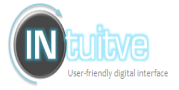 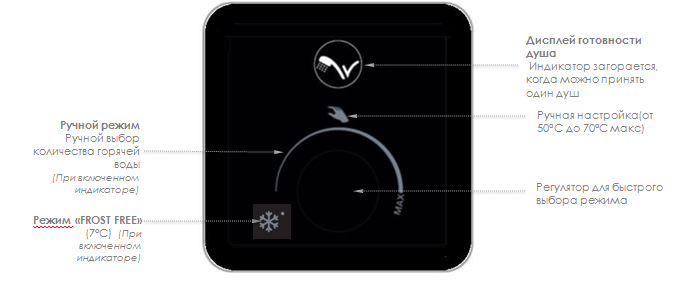 Дисплей, отображающий процесс нагрева горячей воды. Интуитивный пользовательский интерфейс для простого выбора режима работы и настройки температуры нагрева воды,  в зависимости от потребностей пользователя.Режим «Ручной настройки» - позволяет устанавливать желаемую температуру нагрева воды в диапазоне 50-70°C.Режим  «FROST FREE» - автоматическое  поддержание  температуры  +7°C , с целью снижения энергопотребления в период отсутствия  пользователя.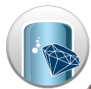 Diamond-Quality эмаль – оптимальная защита от коррозииРабочие баки покрыты эмалью с содержанием циркония – 100% защита от электрохимической коррозии и дополнительные антибактериальные свойства.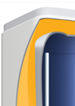 Изоляция  ПУ пеной высокой плотности (без CFC)Высокая плотность применяемой теплоизоляции обеспечивает низкие теплопотери, и позволяет сохранять воду горячей на протяжении длительного периода. .ГарантияГарантия производителя на рабочие баки водонагревателя составляет 5 лет, на электрическую часть - 2 года. Технические характеристики:Модель  		MP 080 F220-2E-BLОбъем  		80 л Мощность  		1500 ВтКол-во/мощность ТЭНов (Вт)			     	1*1500Вт, 1*1000ВтНагревательный элемент  		медный ТЭНРегулятор температуры  		внешний (на корпусе)Напряжение 		220ВМаксимальная температура нагрева  		70 0CОбщее время нагрева ∆T=500С  		4 часа 04 минВремя нагрева выходного бака 		1час 38 минКоличество  горячей  воды при  40°C (при70°C) 		140 литровРабочее давление  		8  барКласс энергоэффективности  ErP  		СКласс  защиты   		IP 24Установка  		вертикальная/горизонтальнаяТип управления 		электронныйМатериал внутреннего бака 		стальФорма 		прямоугольный/узкийОсобенности:- Double Tank Technology  - два бака, два медных нагревательных элемента, двойная система O’Pro .- Режим «FROST FREE» - автоматическое  поддержание  температуры  +7°C , с целью снижения энергопотребления в период отсутствия  пользователя.- Современная электронная панель с индикацией и отображением процесса нагрева воды- Рабочие баки покрыты эмалью с содержанием циркония – 100% защита от электрохимической коррозии и дополнительные антибактериальные свойства- Экологически безвредная пенополиуретановая изоляция высокой плотности- Патрубки подачи  холодной и отбора горячей воды из нержавеющей стали - Сверхточные электронные термостаты- Защита от перегрева в каждом баке- В комплекте идет кабель с вилкой, предохранительный клапан, диэлектрическая муфта, два кронштейна для легкой настенной установки, шаблон для сверления стен для настенного монтажаГабариты, цвет,вес:Габариты (ВхШхГ)  	1300х490х310 мм (с креплением)Вес  	34 кг Цвет  	белыйГарантия:Гарантия на электрическую часть		      2  годаГарантия на рабочий бак 			      5 летПроизводитель: 				      Египет, «Atlantic E.C.E.T. SAE»Информационная  поддержка по всей территории Украины– 0-800-500-885 (бесплатно со всех телефонов), http://atlanticgeyser.com.ua/